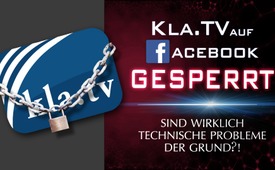 Kla.TV blokeret på Facebook - er det virkelig tekniske problemer, der er årsagen?!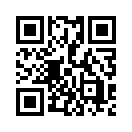 Kla.TV er blokeret på Facebook - er tekniske problemer virkelig årsagen?!
I flere uger har Kla.TV ikke kunnet offentliggøre nogen indlæg på sin egen Facebook-kanal. Kan det være tilfældige tekniske problemer, eller har Facebook snarere et problem med Kla.TV's gratis rapportering? Situationen er alvorlig, men du kan hjælpe! [læs mere]Kla.TV er blokeret på Facebook - er tekniske problemer virkelig årsagen?!

Kla.TV er blokeret på Facebook - er tekniske problemer virkelig årsagen?!
I flere uger har Kla.TV ikke kunnet offentliggøre nogen indlæg på sin egen Facebook-kanal. Kanalen er fastfrosset. Når du logger ind, vises meddelelsen "Account currently unavailable.Your account is currently unavailable due to a problem with the site." (Din konto er i øjeblikket ikke tilgængelig på grund af et problem med webstedet) overalt. [...] Prøv venligst igen om et par minutter." 

Nå, nå, nå, nå, nå... Er det hele bare en tilfældighed? Antagelsen er, at Facebook ikke har et teknisk problem, men snarere et problem med Kla.TV's gratis rapportering. Vi gjorde alt, hvad vi kunne, for at kontakte Facebook for at få hjælp. - Men indtil videre har der ikke været nogen reaktion. Med andre ord gentager det samme spil sig selv, som Kla.TV og utallige frie medier allerede klager over med YouTube, Vimeo, Twitter og en hel del andre sociale platforme: Udeladte kanaler, videoer og artikler fra undersøgende journalister non-stop.
På internettet bliver truslen mere og mere absolut for hver dag, der går, på grund af det stigende forbud mod ytringer og vidneudsagn af enhver art. 

Et tilbageblik: Kla.TV nåede hundredtusindvis af mennesker dagligt alene via Facebook. De seneste indlæg: "PCR-test i retten advokater sagsøger - af Ivo Sasek" nåede snart ud til omkring 500.000 mennesker alene på Facebook. www.kla.tv/18358
Filen Wieler - forviklinger og afsløringer nåede via Facebook snart ud til mere end 1.000.000 personer.www.kla.tv/18351
At der kort tid efter denne eksponentielle vækst, som ville være vokset yderligere i løbet af få dage - upsala - pludselig dukker der tekniske problemer op - sikke et sammentræf!

Situationen er alvorlig. Titusindvis af timers arbejde udført af frivillige Kla.TV-medarbejdere er blevet udslettet - forbindelsen til næsten 100.000 personer, der har abonneret på Kla.TV via Facebook, kan ikke længere etableres. Det er derfor, du kan hjælpe!

1. Besøg altid vores oprindelige websted www.kla.tv, mens du kan, og spred ordet om det - vi holder dig opdateret på vores oprindelige websted, så længe vi kan.   

2. Kla.TV har åbnet en ny Facebook-kanal på dette link:
www.facebook.com/KlaTV

Er du selv Facebook-bruger? Derefter kan du fortælle alle dine venner, at den gamle Facebook-kanal ikke længere er tilgængelig. Du skal ikke kun henvise dine venner til linket til den nye konto, men motivere dem til at følge den oprindelige konto. - Det ser ud til, at den næste bølge af censur kun er et spørgsmål om tid hos Facebook.

3. Kender du nogen Facebook-medarbejdere? Hvis du har råd eller erfaringer med at komme i kontakt med Facebook, kan du sende os en e-mail til info@klagemauer.tv med emnet "Facebook-censur".

Tusind tak!fra es.Kilder:-Dette kan også interessere dig:---Kla.TV - De andre nyheder ... gratis - uafhængige - ucensurerede ...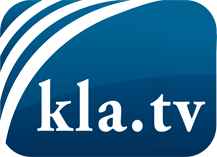 hvad medierne ikke bør tie stille om ...Lidt hørt - af folket, for folket! ...regular News at www.kla.tv/daHold dig opdateret - det er det hele værd!Gratis tilmelding til vores e-mail-nyhedsbrev her: www.kla.tv/abo-enSikkerhedsrådgivning:Desværre bliver modstemmer censureret og undertrykt mere og mere. Så længe vi ikke rapporterer i overensstemmelse med de korporative mediers ideologi og interesser, er vi konstant i fare for, at der vil blive fundet undskyldninger for at lukke eller skade Kla.TV.Så tilmeld dig et internetuafhængigt netværk i dag! Klik her: www.kla.tv/vernetzung&lang=daLicens:    Creative Commons-licens med tilskrivning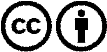 Spredning og gengivelse er tilladt, hvis Kla.TV med kildeangivelse. Intet indhold må præsenteres uden for sammenhæng.
Statsfinansierede institutioner må ikke anvende den uden skriftlig tilladelse fra Kla.TV. Overtrædelse vil blive retsligt forfulgt.